Publicado en Barcelona el 17/11/2021 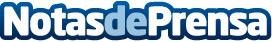 Angelini Pharma propone 10 consejos para una Navidad más saludableLos compromisos familiares y sociales, las largas jornadas de compras, el sedentarismo y los excesos en la dieta pueden pasar factura a la salud en Navidad. Por ello, para evitar sobrecargas musculares, dolores de espalda, y cuidar de la salud física y emocional, Angelini Pharma, de la mano del fisioterapeuta Pablo de la Serna, propone diez consejos para afrontar mejor este período tan especial del añoDatos de contacto:Miriam RieraMás información en www.thermacare.es y en www.angelinipharma.es695179803Nota de prensa publicada en: https://www.notasdeprensa.es/angelini-pharma-propone-10-consejos-para-una Categorias: Nacional Medicina Industria Farmacéutica Medicina alternativa http://www.notasdeprensa.es